FIȘĂ DE EVALUARE-ANIMALE DOMESTICEDOMENIUL  ȘTIINȚĂ- GRUPA MICĂPROF. TOPALA ADINA- IONELA ITEMI : Fiecare animal are hrana lui. Unește printr-o săgeată animalul domestic cu hrana preferată. ITEMI MINIMALI: Uneste printr-o sageata cel putin un animal domestic cu hrana preferata. 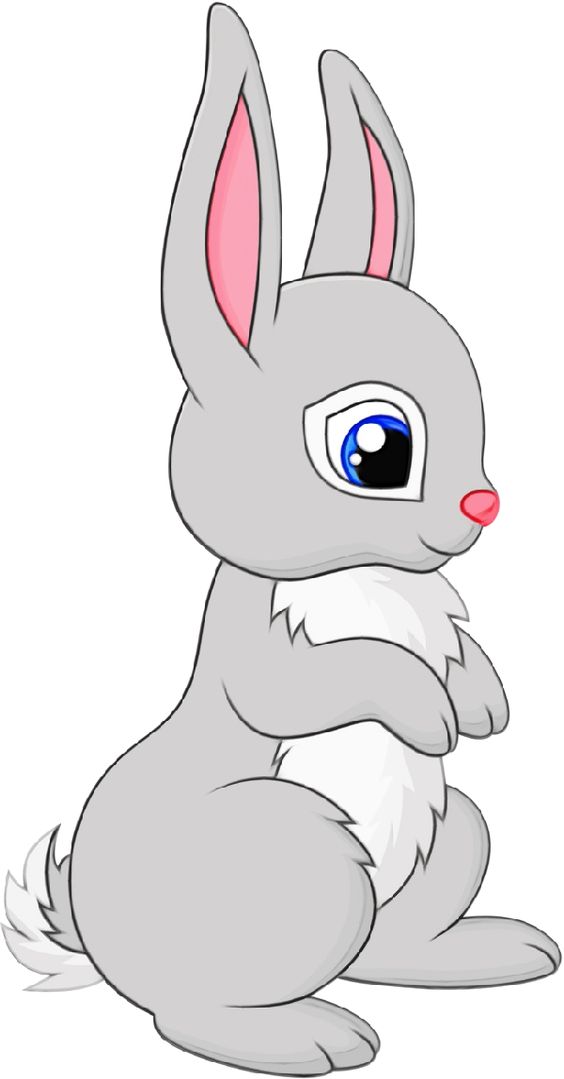 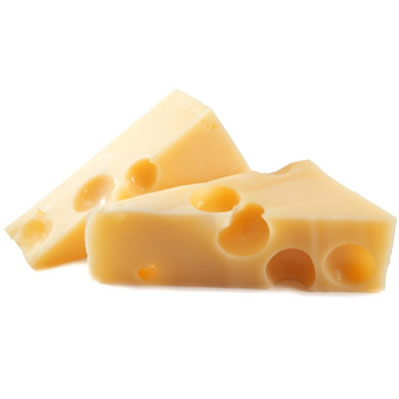 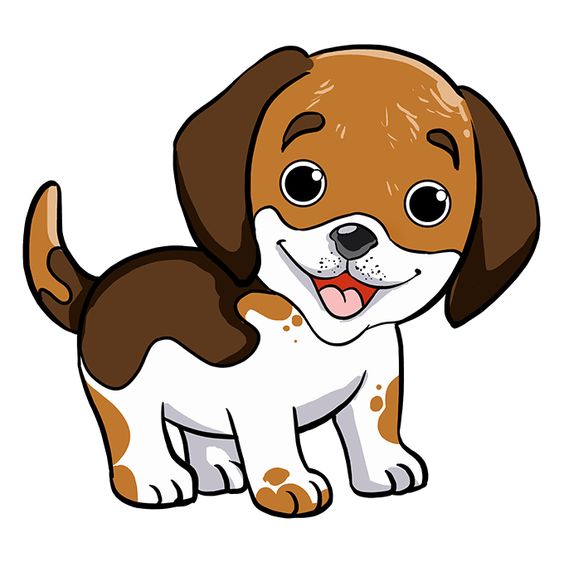 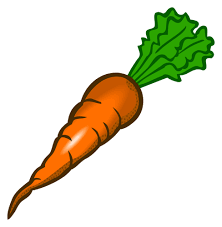 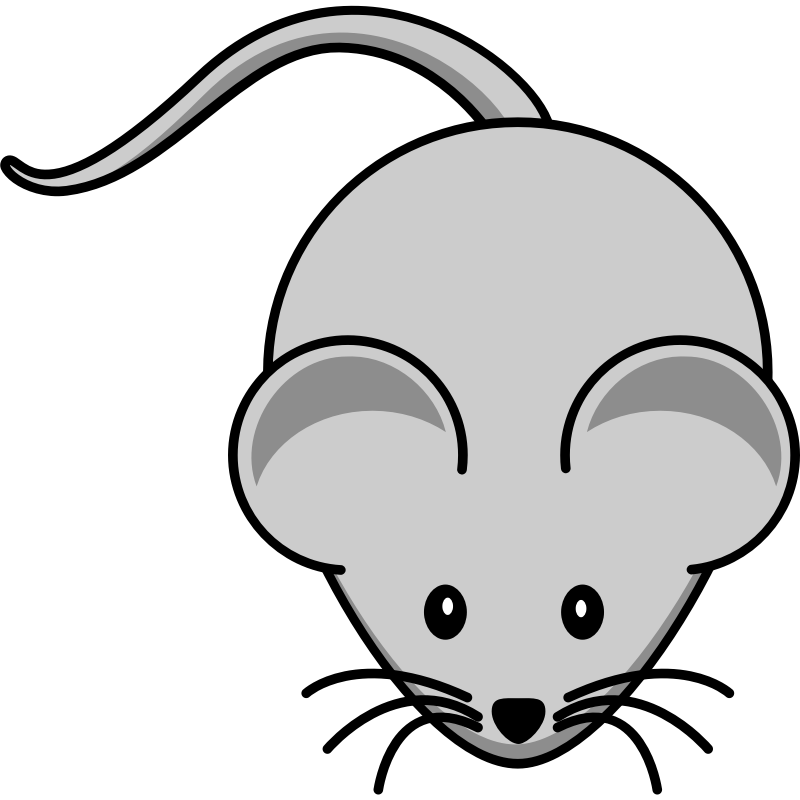 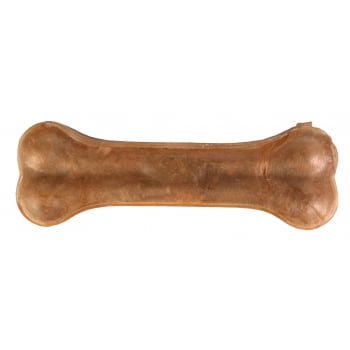 